ПРИКЛАДИ ЗАПИТАНЬ1. Тестування особистих морально-психологічних якостей: 1) «Я не дуже багато говорю»; 2) «Іноді в роботі легше без формальностей»; 3) «Я вважаю свою пам’ять хорошою». Для цього тестування не існує правильних або неправильних відповідей.2. Тестування загальних здібностей: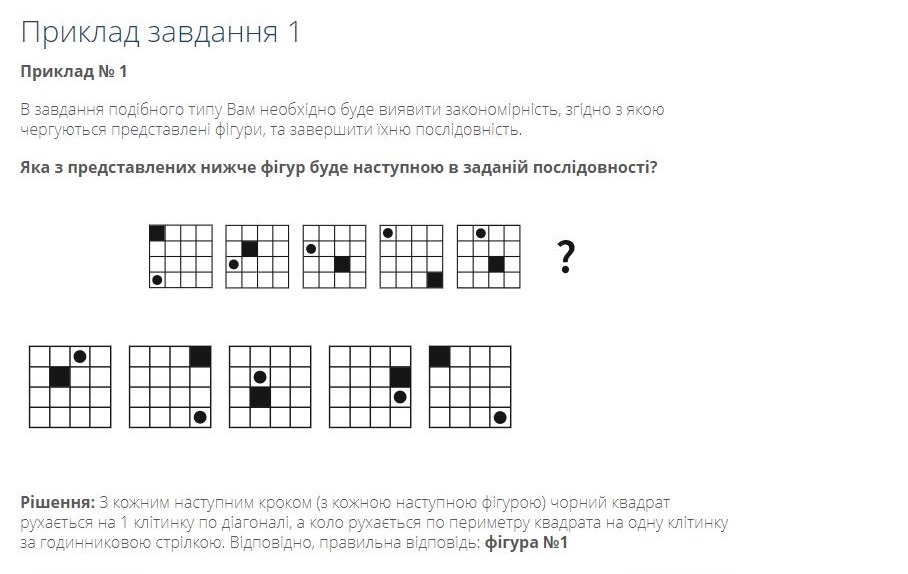 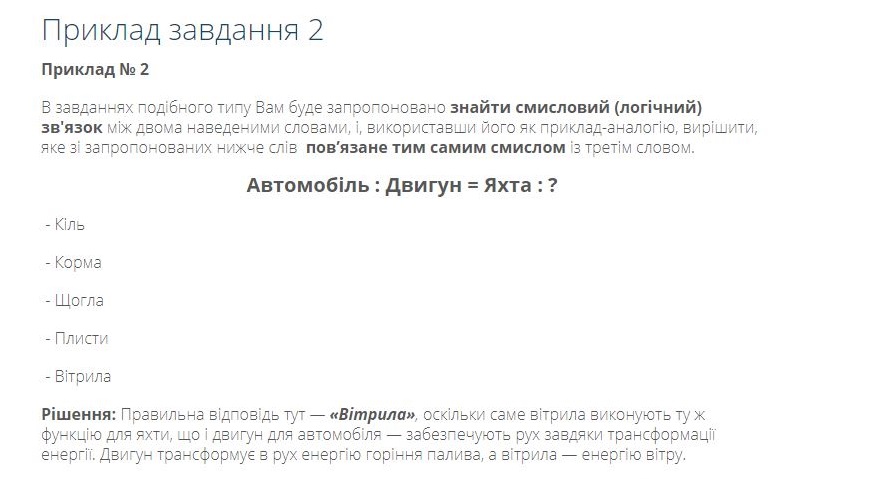 